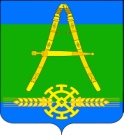 СоветАлександровского сельского поселения Усть-Лабинского района  Четвертого созываР Е Ш Е Н И Еот 13.11.2019 года				                              №5х. Александровский					                    протокол № 2О передаче имущества, передаваемого из муниципальной собственности Александровского сельского поселения Усть-Лабинского района в собственность муниципального образования Усть-Лабинский район на безвозмездной основе В целях реализации Федерального закона от 06 октября 2003 года № 131-ФЗ «Об общих принципах организации местного самоуправления в Российской Федерации», руководствуясь решением Совета Александровского сельского поселения Усть-Лабинского района от 21 августа 2019 года №1 (Протокол №85) «О передаче части полномочий органов местного самоуправления Александровского сельского поселения Усть-Лабинского района по организации в границах поселения водоснабжения населения, водоотведения в пределах полномочий, установленных законодательством Российской Федерации, органам местного самоуправления муниципального образования Усть-Лабинский район», решением Совета Александровского сельского поселения Усть-Лабинского района от 21 августа 2019 года №2 (Протокол №85) «О передаче части полномочий органов местного самоуправления Александровского сельского поселения Усть-Лабинского района по организации в границах поселения водоснабжения населения, водоотведения в пределах полномочий, установленных законодательством Российской Федерации, органам местного самоуправления муниципального образования Усть-Лабинский район», Совет Александровского сельского поселения Усть-Лабинского района решил:  1. Передать из собственности Александровского сельского поселения Усть-Лабинского района в муниципальную собственность муниципального образования Усть-Лабинский район на безвозмездной основе имущество, согласно приложению № 1, № 2 к настоящему решению.2. Контроль за исполнением настоящего решения возложить на главу Александровского сельского поселения Усть-Лабинского района Харько Н.Н.3. Настоящее решение вступает в силу со дня его официального обнародования. ГлаваАлександровского сельского поселения Усть-Лабинского района                                              Н.Н. Харько      ПРИЛОЖЕНИЕ № 1                                                                                 к решению Совета Александровского сельского поселенияУсть-Лабинского района                                                                                          от 13.11. 2019  года № 5	                                                                           Протокол №2ПЕРЕЧЕНЬ недвижимого имущества, передаваемого из муниципальной собственности Александровского сельского поселения Усть-Лабинского района в собственность муниципального образования Усть-Лабинский район на безвозмездной основеГлаваАлександровского сельского поселения Усть-Лабинского района                                                Н.Н. ХарькоПРИЛОЖЕНИЕ № 2к решению Совета Александровского сельского поселенияУсть-Лабинского района                                                                                          от 13.11. 2019  года № 5	                                                                           Протокол № 2ПЕРЕЧЕНЬ Движимого имущества, передаваемого из муниципальной собственности Александровского сельского поселения Усть-Лабинского района в собственность муниципального образования Усть-Лабинский район на безвозмездной основеГлаваАлександровского сельского поселения Усть-Лабинского района                                                Н.Н. Харько№ п/пНаименование объектаКадастровый номер	Адрес местонахожденияБалансовая стоимость, руб.1Сооружение, наименование: Водопроводные сети, протяженность: 8000 м  23:35:0000000:1124Краснодарский край, Усть-Лабинский район, х. Александровский4111127,002Сооружение, наименование: Водопроводные сети, протяженность: 15000 м  23:35:0000000:1127Краснодарский край, Усть-Лабинский район, х. Красный1001,003Сооружение, наименование: Водопроводные сети, протяженность: 10 м  23:35:0000000:1125Краснодарский край, Усть-Лабинский район, х. Согласный1001,004Артезианская скважина № 1366, назначение: иное сооружение, глубина 155 м.23:35:1102002:248Россия, Краснодарский край, Усть-Лабинский район, х. Красный147518,005Артезианская скважина № 1868, назначение: иное сооружение, глубина 180 м.23:35:1115001:336Россия, Краснодарский край, Усть-Лабинский район, х. Согласный79531,006Артезианская скважина № 2315, назначение: иное сооружение, глубина 148 м.23:35:1122002:900Россия, Краснодарский край, Усть-Лабинский район, х. Александровский123791,007Артезианская скважина № 5032, назначение: иное сооружение, глубина 135 м.23:35:1122001:545Россия, Краснодарский край, Усть-Лабинский район, х. Александровский153882,008Артезианская скважина № 5034, назначение: иное сооружение, глубина 135 м.23:35:1101000:173Россия, Краснодарский край, Усть-Лабинский район, х. Александровский2500,009Артезианская скважина № 6543 назначение: иное сооружение, глубина 131 м.23:35:1122002:896Россия, Краснодарский край, Усть-Лабинский район, х. Александровский1081,0010Артезианская скважина,  глубина 155м.23:35:1105001:219 Краснодарский край, Усть-Лабинский район, х. Семеновка, ул. Буденного 1001,0011Артезианская скважина № 3196, назначение: иное сооружение, глубина 155 м.23:35:1102002:249 Краснодарский край, Усть-Лабинский район, х. Красный143596,00№ п/пНаименование объекта	Адрес местонахожденияБалансовая стоимость, руб.1Водопроводные сети, протяженность: 3,080 км  Краснодарский край, Усть-Лабинский район, х. Семеновка 1001,002Водопроводные сети, протяженность: 1,6 к м  Краснодарский край,  х. Финогеновский 1001,003Водонапорная башняКраснодарский край, Усть-Лабинский район, х. Семеновка ул. Буденного1001,00